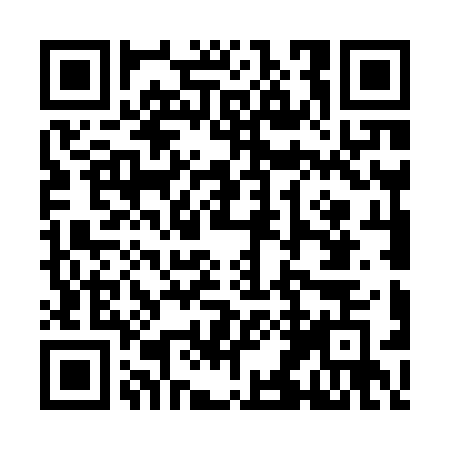 Prayer times for Loison-sur-Crequoise, FranceWed 1 May 2024 - Fri 31 May 2024High Latitude Method: Angle Based RulePrayer Calculation Method: Islamic Organisations Union of FranceAsar Calculation Method: ShafiPrayer times provided by https://www.salahtimes.comDateDayFajrSunriseDhuhrAsrMaghribIsha1Wed5:026:271:495:519:1310:382Thu4:596:251:495:529:1510:403Fri4:576:231:495:539:1610:424Sat4:556:211:495:539:1810:455Sun4:526:201:495:549:1910:476Mon4:506:181:495:549:2110:497Tue4:486:161:495:559:2210:518Wed4:466:151:495:569:2410:539Thu4:436:131:495:569:2510:5510Fri4:416:111:495:579:2710:5811Sat4:396:101:495:579:2811:0012Sun4:376:081:495:589:3011:0213Mon4:356:071:495:589:3111:0414Tue4:326:061:495:599:3311:0615Wed4:306:041:496:009:3411:0816Thu4:286:031:496:009:3511:1017Fri4:266:011:496:019:3711:1218Sat4:246:001:496:019:3811:1519Sun4:225:591:496:029:4011:1720Mon4:205:581:496:029:4111:1921Tue4:185:561:496:039:4211:2122Wed4:175:551:496:039:4411:2223Thu4:165:541:496:049:4511:2324Fri4:165:531:496:049:4611:2325Sat4:155:521:496:059:4711:2426Sun4:145:511:496:059:4911:2527Mon4:145:501:506:069:5011:2628Tue4:135:491:506:069:5111:2629Wed4:135:481:506:079:5211:2730Thu4:125:471:506:079:5311:2831Fri4:125:471:506:089:5411:29